INFORMÁTICA INDUSTRIAL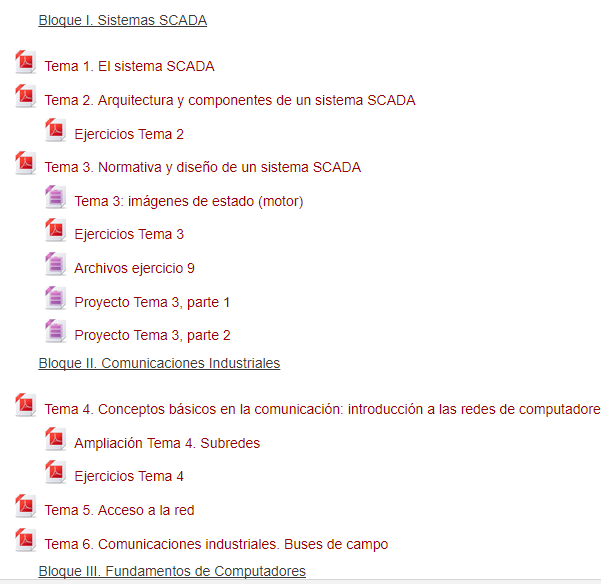 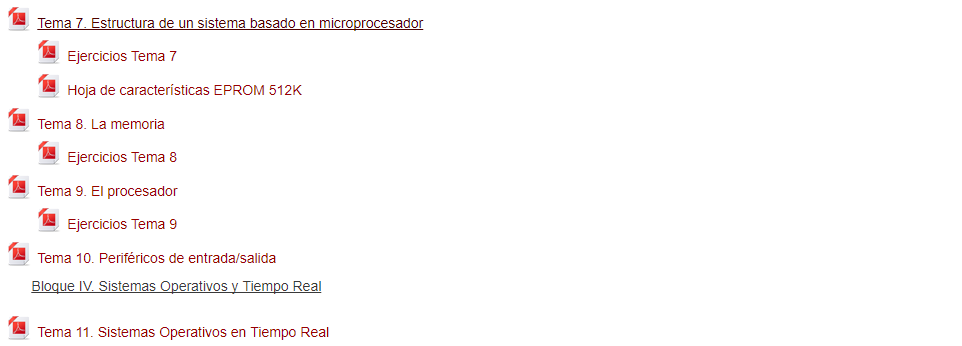 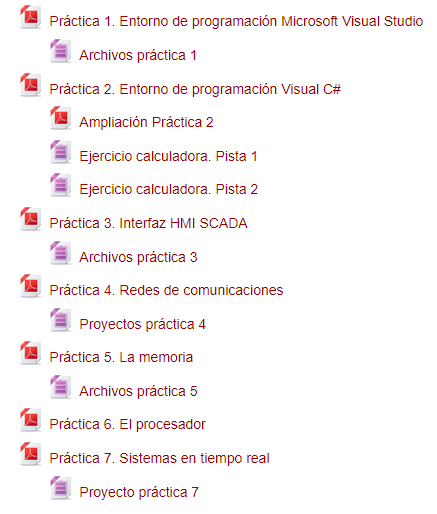 